ПАМЯТКА ПО ЗАПИСИ НА ПРОГРАММУ ОБУЧЕНИЯ Имеют право на обучение по проекту «Содействие занятости» следующие категории граждан: Граждане в возрасте 50 лет и старше, граждане предпенсионного возраста Женщины, находящиеся в отпуске по уходу за ребенком до достижения им возраста 3 лет Женщины, не состоящие в трудовых отношениях и имеющие детей дошкольного возраста в возрасте от 0 до 7 лет включительно Молодежь в возрасте до 35 лет включительно, относящаяся к категориям: − граждане, которые с даты окончания военной службы по призыву не являются занятыми в соответствии с законодательством о занятости населения в течение 4 месяцев и более; − граждане, которые с даты выдачи им документа об образовании и (или) о квалификации не являются занятыми в соответствии с законодательством о занятости населения в течение 4 месяцев и более; − граждане, не имеющие среднего профессионального или высшего образования и не обучающиеся по образовательным программам среднего профессионального или высшего образования (в случае обучения по основным программам профессионального обучения); − граждане, находящиеся под риском увольнения (планируемые к увольнению в связи с ликвидацией организации либо прекращением деятельности индивидуальным предпринимателем, сокращением численности или штата работников организации, индивидуального предпринимателя и возможным расторжением трудовых договоров); − граждан, завершающие обучение по образовательным программам среднего профессионального или высшего образования в текущем календарном году (за исключением получивших грант на обучение или обучающихся по договорам о целевом обучении), обратившиеся в органы службы занятости по месту жительства, для которых отсутствует подходящая работа по получаемой профессии (специальности). 1 этап. Подача заявки на сайте Войти на сайт «Работа в России» - trudvsem.ru  Найти раздел обучения по федеральному проекту «Содействие занятости». Нажать на кнопку «Узнать больше» 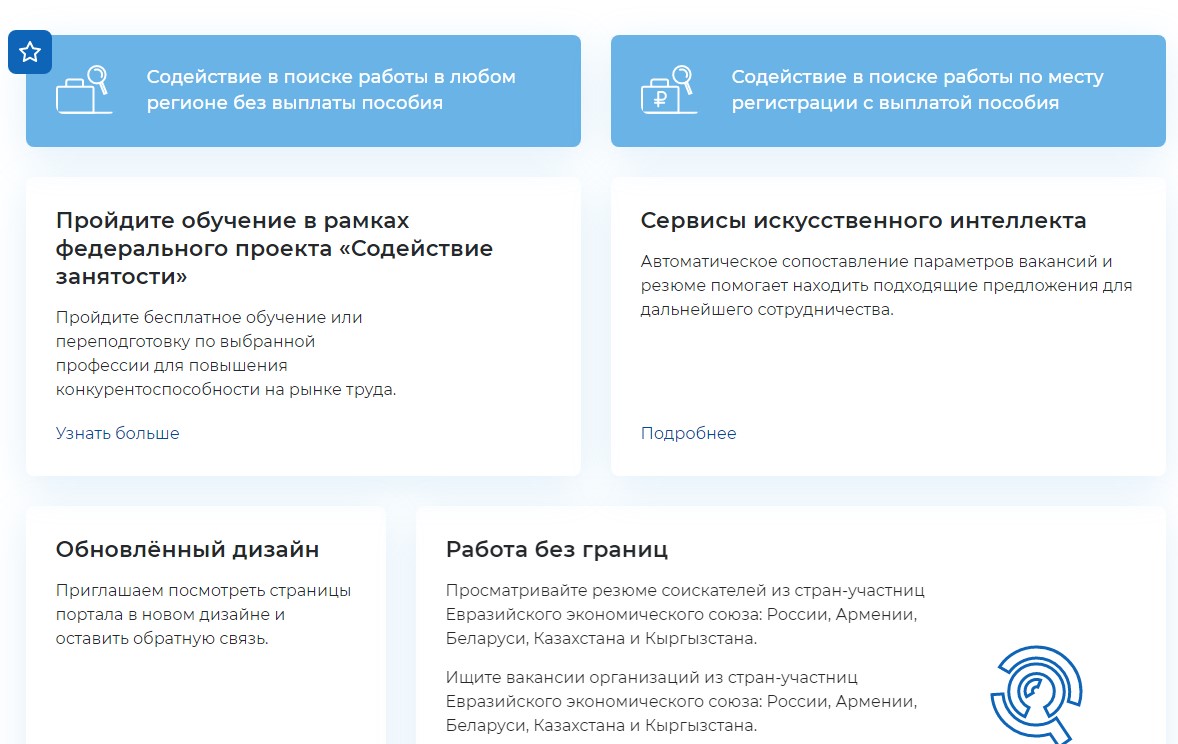 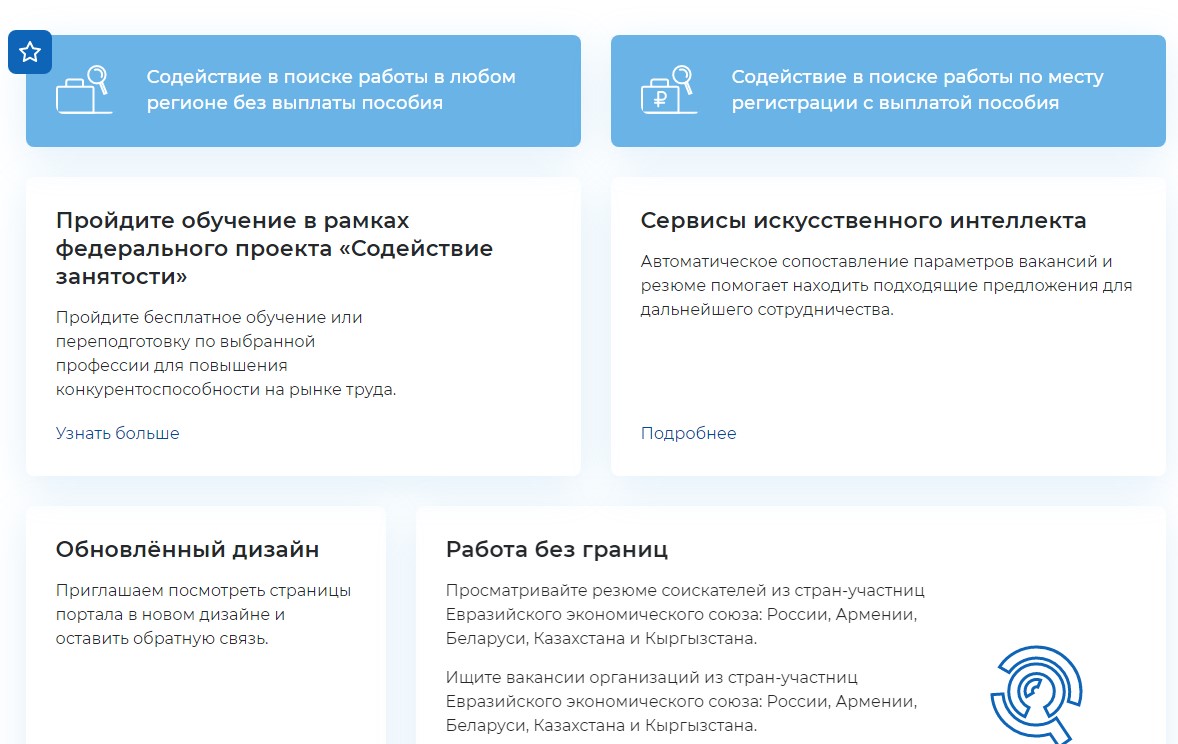 Откроется окно с информацией, в котором нажать на кнопку «Записаться на обучение» 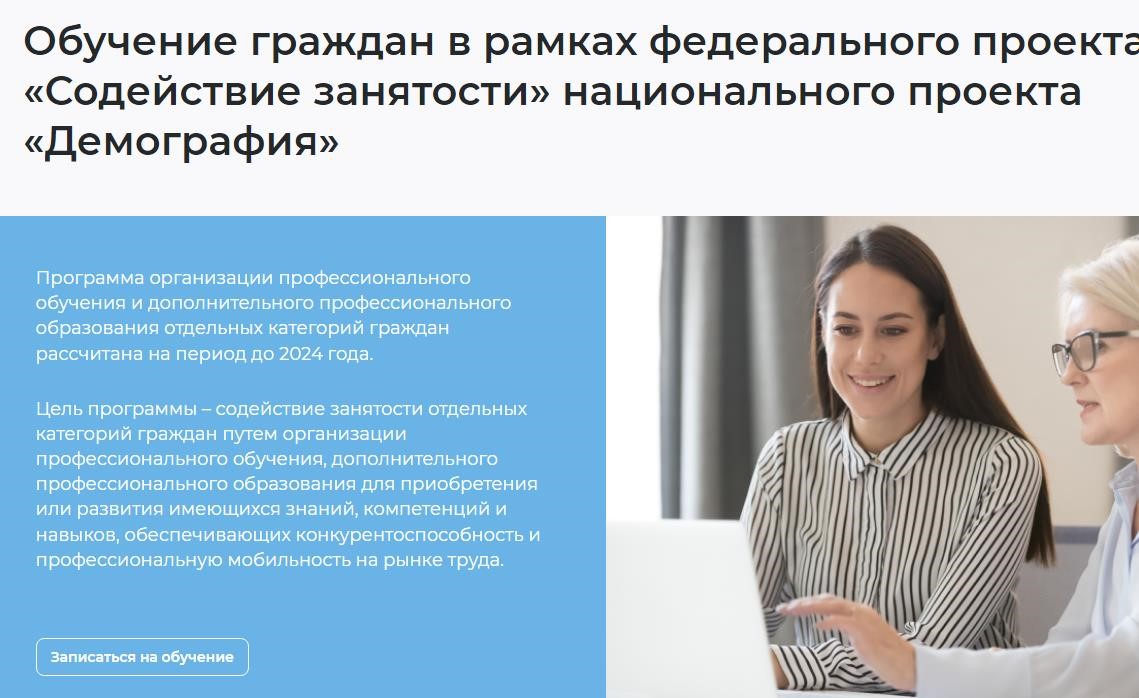 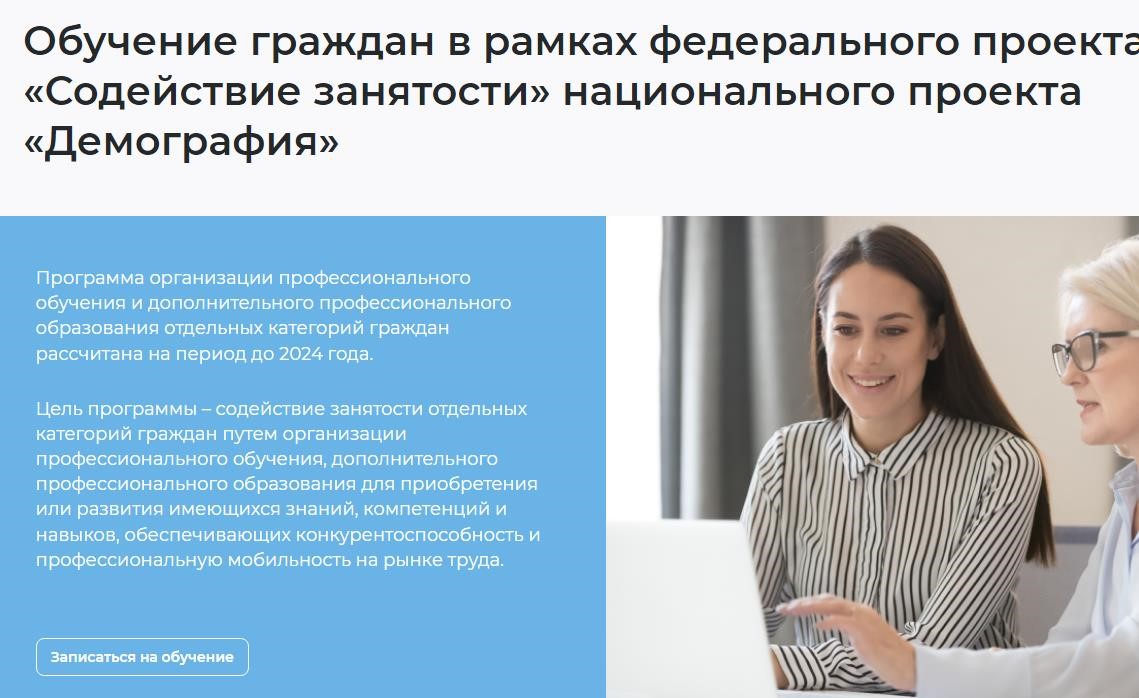 В появившемся перечне образовательных программ выбрать нужную программу (обратить внимание на наименование программы и центр образования. Могут быть наименования одинаковые, но центры образования разные!) В нашем случае – наименование программы «Охрана труда для работников и специалистов организаций», учебный центр – Автономная некоммерческая организация «Региональное агентство развития квалификаций». Справа указано количество академических часов – 72.  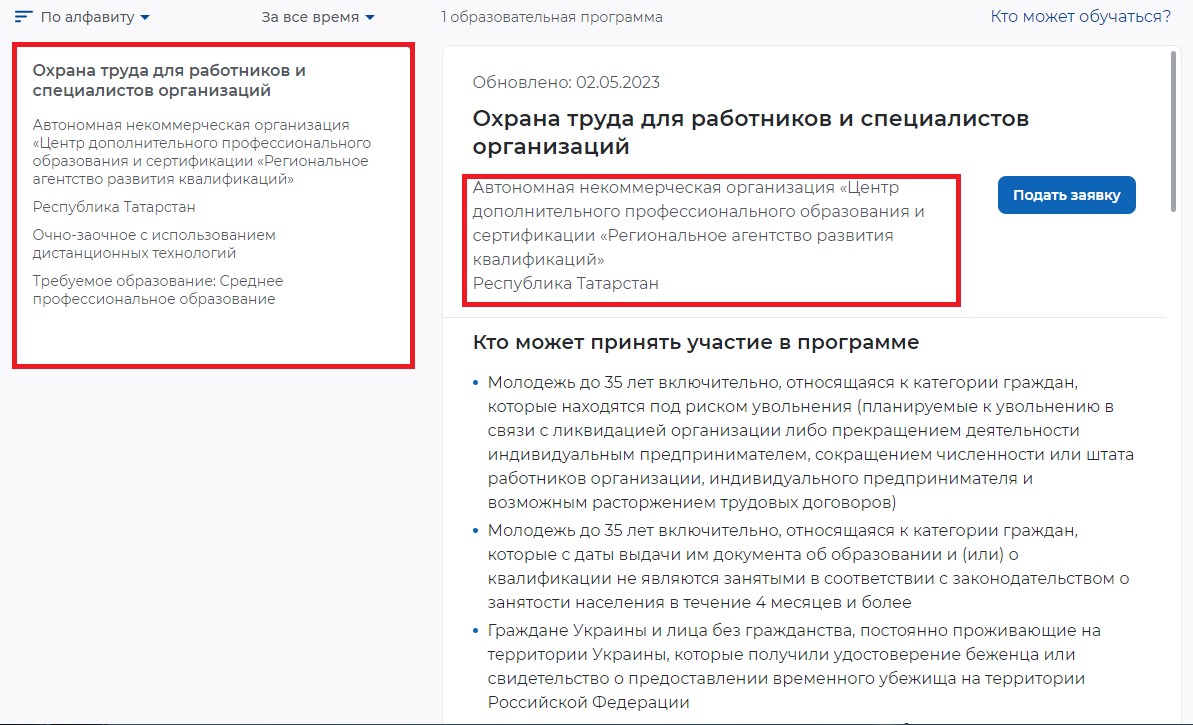 При выборе программы из перечня справа появится описание программы и станет доступной кнопка «Подать заявку». Далее следовать указаниям сайта (заполнить личные данные (или войти через сайт «Госуслуги»), данные по программе обучения, региону и ЦЗН и т.д. и нажать на кнопку Отправить заявку.  !!! Если случайно выбрали не ту программу (указали неправильные данные), можно отозвать свою заявку в личном кабинете платформы «Работа в России» в разделе «Мое обучение» и подать новую заявку.  этап. Работа с ЦЗН В течение 3 рабочих дней в ЦЗН необходимо предоставить документы, подтверждающие категорию слушателя (узнать в ЦЗН). Пройти профориентационный тест в ЦЗН. При условии положительного тестирования на выбранную программу ЦЗН направит заявителя в центр обучения. этап. Работа с центром обучения После подачи заявки на портале Работа в России обычно в течение часа на адрес электронной почты, указанный в заявке, приходит ссылка для входа в кабинет Flow.  Проверяйте также дополнительный адрес. Адрес почты, с которого придет письмо, info@tgu-dpo.ru. Время получения письма может увеличиться, если накопилась большая очередь из заявок. В личном кабинете следует по шагам выполнять инструкцию.  Выполнение одного шага позволит вам перейти к следующему. Подробное описание всех шагов от регистрации до завершения обучения  https://informa.gitbook.io/flow-kabinet-grazhdanina/ 